ГОРОДСКАЯ ДУМА МУНИЦИПАЛЬНОГО ОБРАЗОВАНИЯ «ГОРОД АСТРАХАНЬ»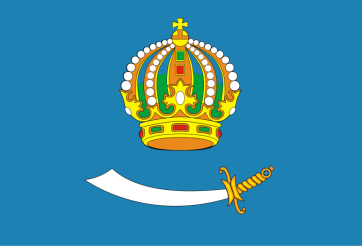 ОТЧЕТ«Итоги работы депутата Городской Думымуниципального образования «Город Астрахань»Горбунова Т.А. за 2021 год»          Уважаемые жители округа!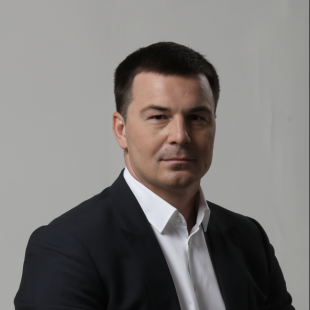 Представляю Вам отчет о проделанной  работе в качестве депутата Городской Думы муниципального образования «Город Астрахань» по округу №7 1. «Мероприятия по наказам избирателей»Благоустройство территории является одним из ведущих направлений вдепутатской деятельности.Понимая значимость выполнения мероприятий благоустройства,совместно с администрацией Кировского района г. Астрахань, в рамках выделенного финансирования быливыполнены следующие мероприятия по благоустройству в границах городского избирательного округа №7:Установка малых архитектурных форм по адресу: ул.Сун Ят-Сена д.61 корп 2Установка леерного ограждения по адресу: ул. 11 Красной Армии д.11 к. 1Установка беседки в МБДОУ №13 г.АстраханиБлагоустроен сквер по ул.Минусинская д.2 –реализация проекта «Народный бюджет»В рамках нацпроекта «Формирование комфортной городской среды» благоустроен бульвар по ул. 3-я Зеленгинская.2. «Работа с населением»Работа с населением является важным направлением моей депутатскойдеятельности. На протяжении всего 2021 года мною производилась  работа по личным и телефонным обращениям граждан, было отправлено большое количество  запросов в самые различные инстанции. Было проведено 13 приемов граждан, за отчетный период принято 45 обращений из которых 40 рассмотрено положительно и по 5 обращениям даны разъяснения. 3. Участие в городских мероприятиях :  1. Открытие турнира по рукопашному бою «Кубок прикаспийских государств»;  2. Открытие турнира по русскому кулачному бою «Открытый турнир Астраханской области»;  3. Открытие Всеросийского турнира детской лиги «ЛОКО ДЗЮДО»;  4. Акция «Сад памяти»;  5.  Всероссийский субботник;  6.  Мероприятия, посвященные празднованию «Дня России»;  7. Мероприятия, посвященные празднованию Дня защиты детей;  8.  Акция «Подарки ветеранам» к Новому году;  9. Благотворительная ёлка для особенных детей, детей из многодетных и малообеспеченных семей;  10.  Акция «Ёлка желаний».Участие в заседаниях комитетов и Думы :1 Городская Дума МО «Город Астрахань» – 19 заседаний.2 Комитет по бюджету, финансам и налогам – 14 заседаний.3 Комитет по нормотворчеству, законности и противодействию коррупции – 14 заседаний.4 Комитет по социальной политике, спорту, туризму и молодежной политике – 3 заседания.Фотоотчет: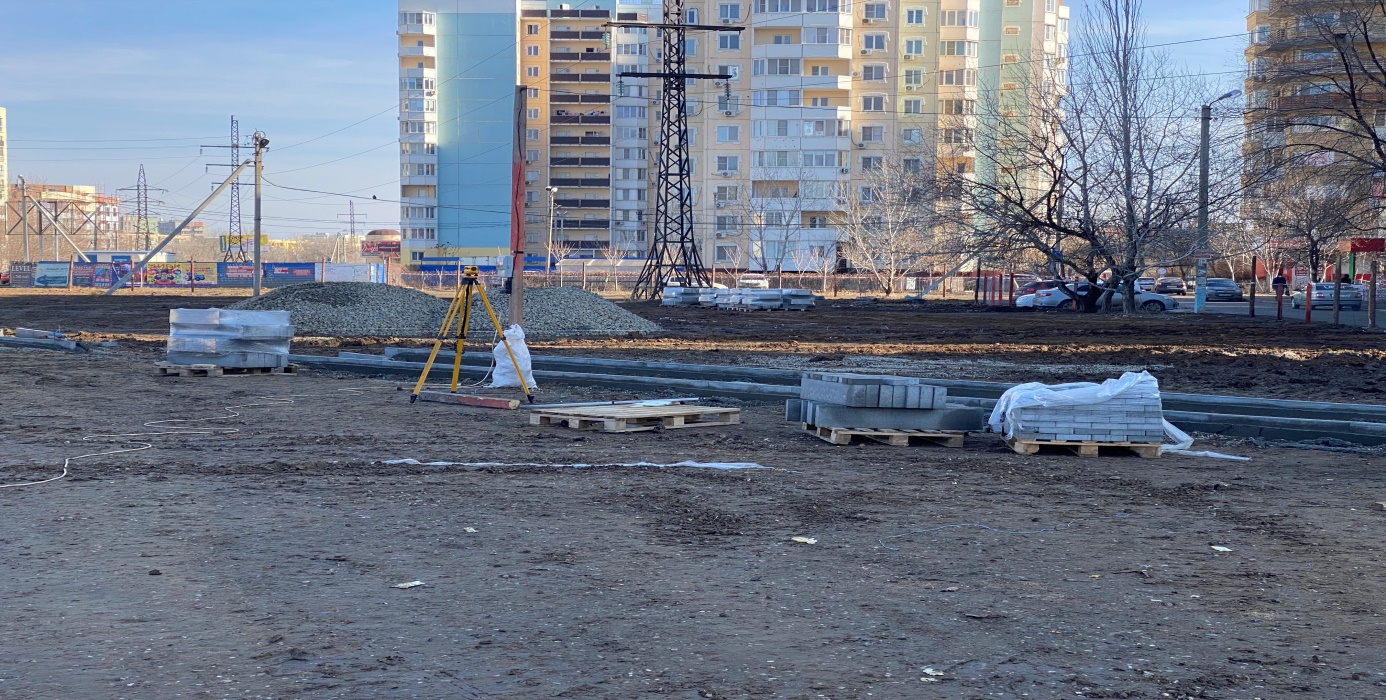 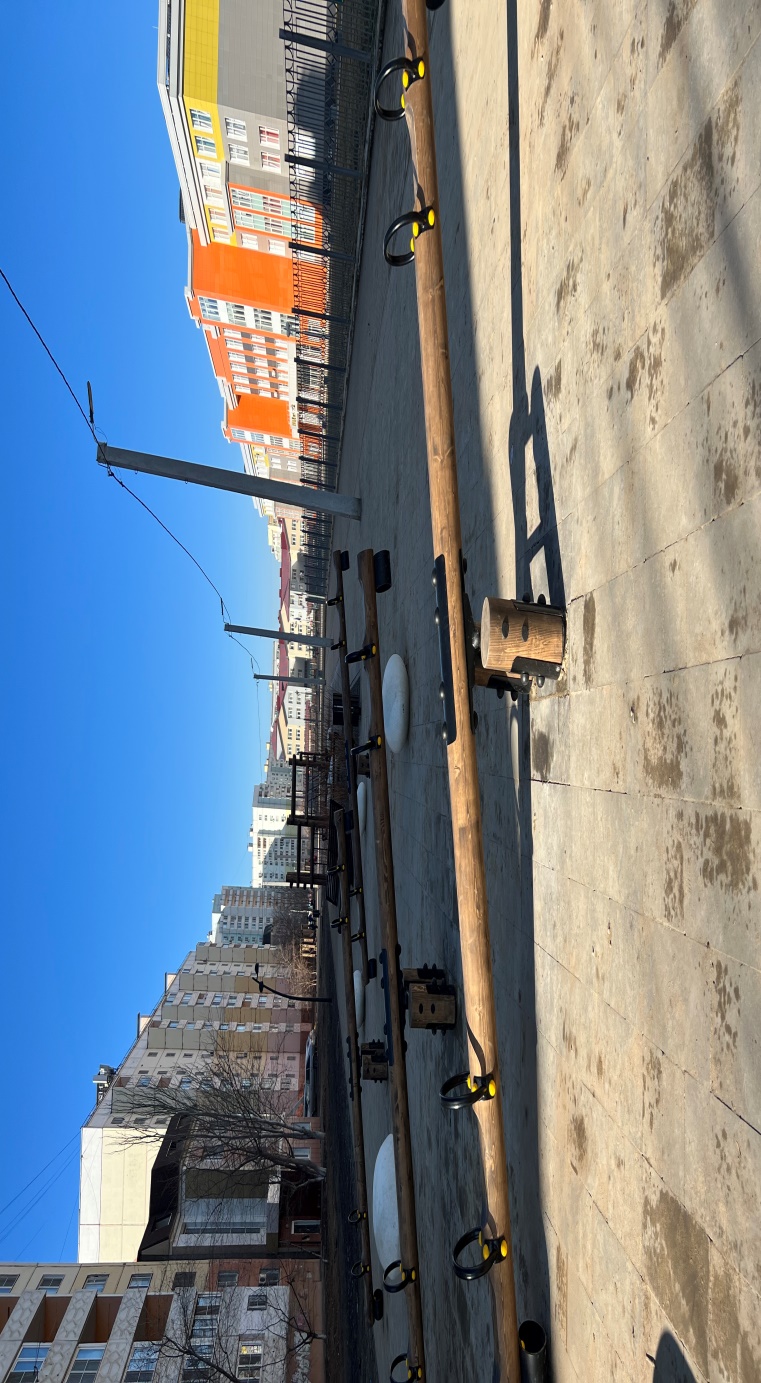 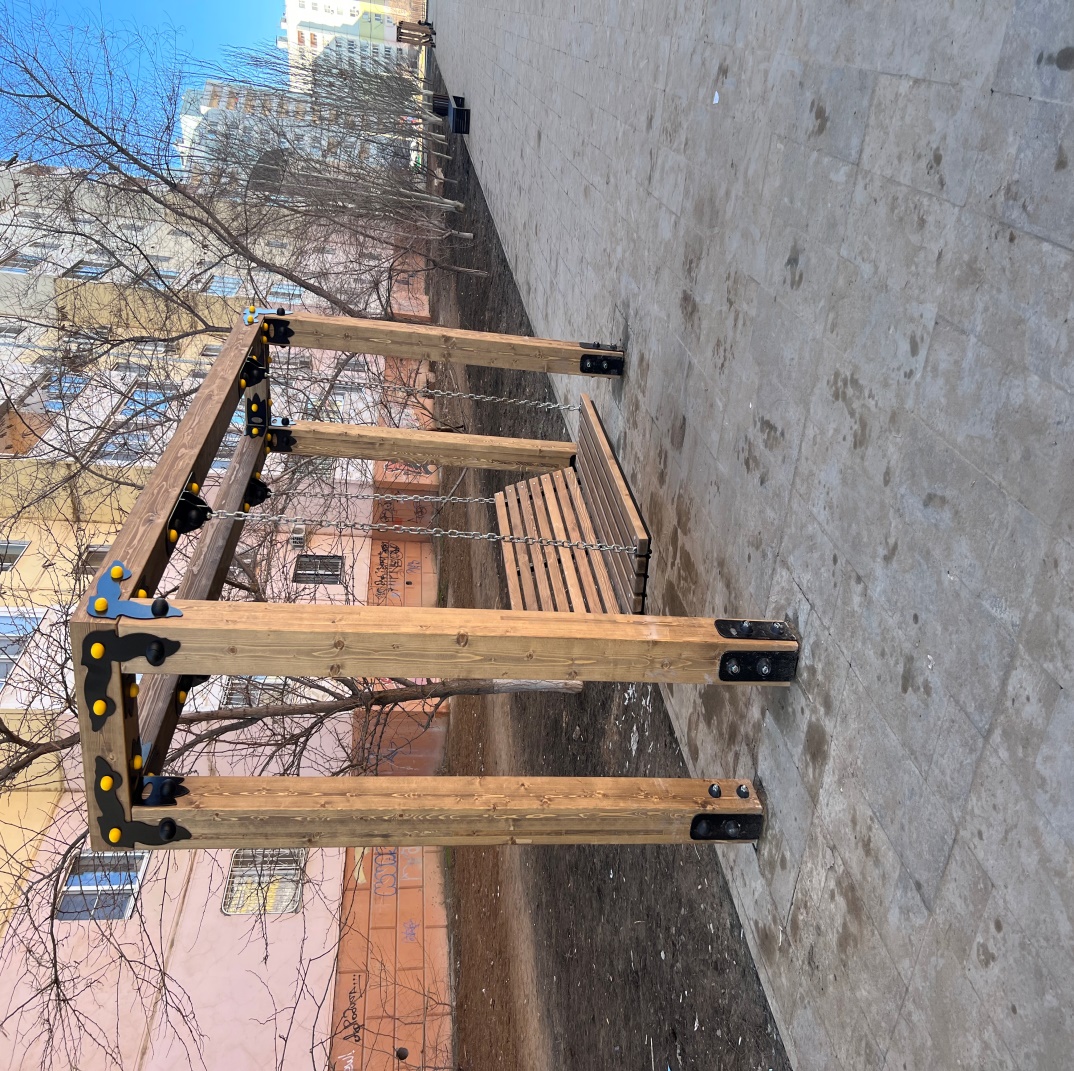 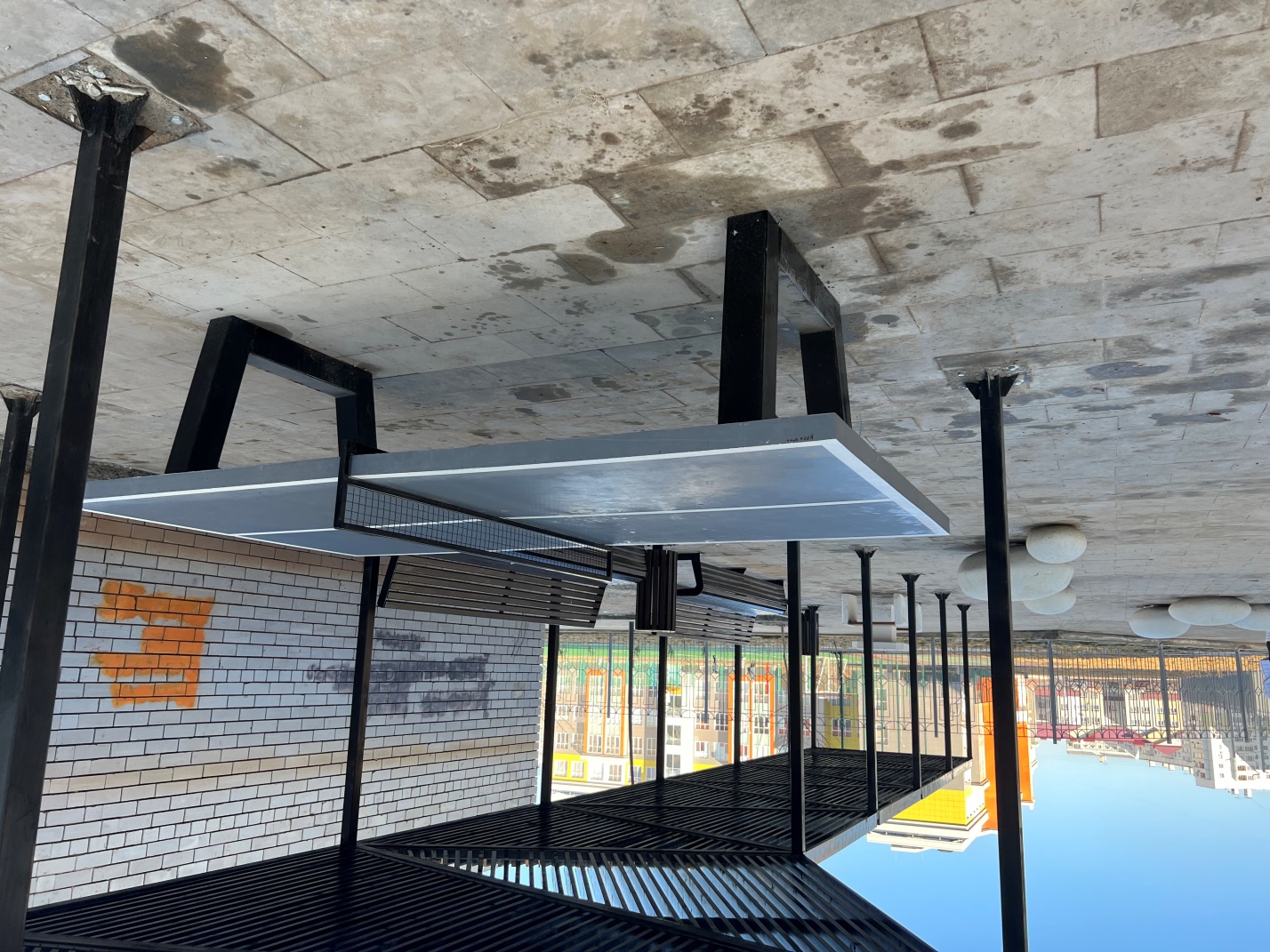 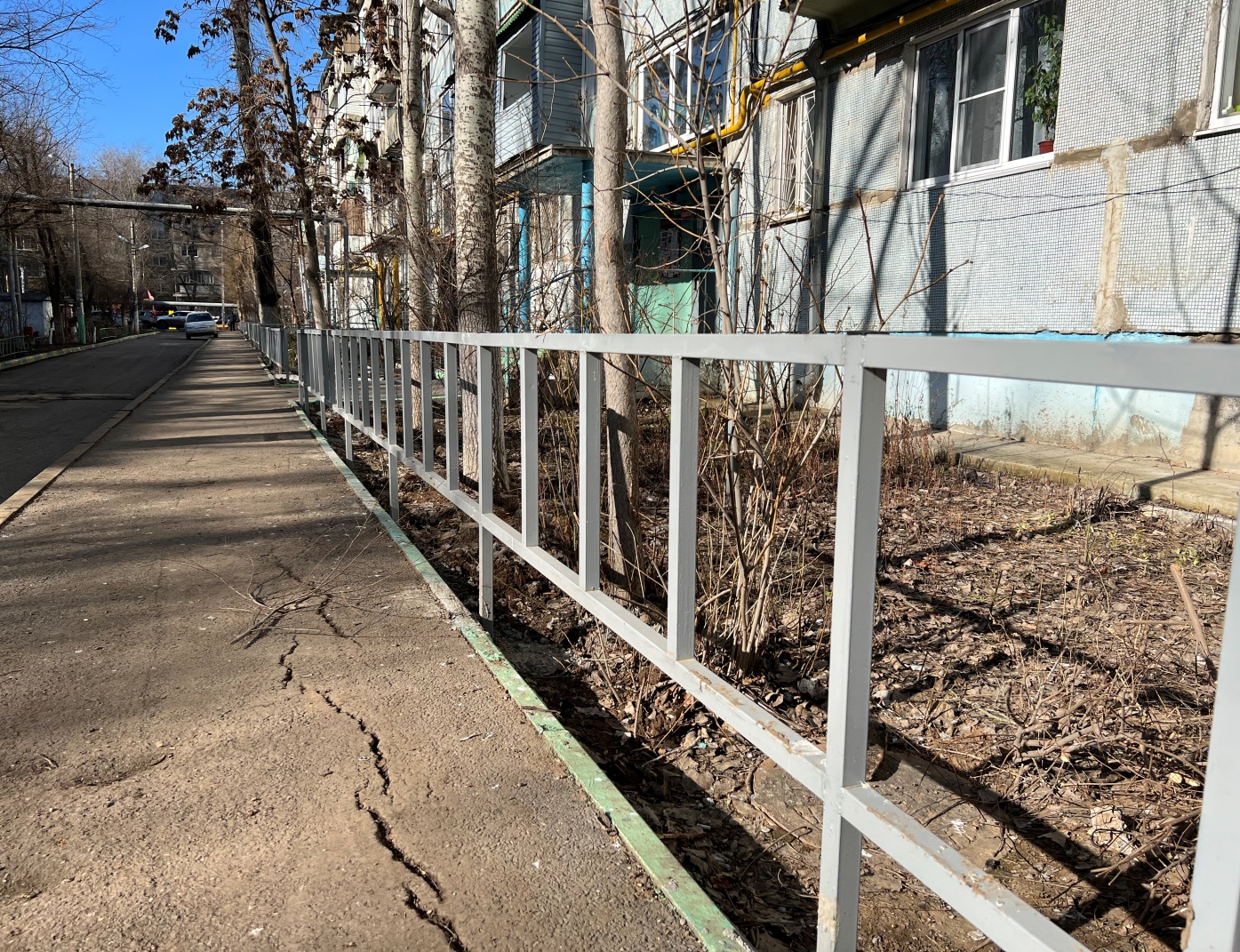 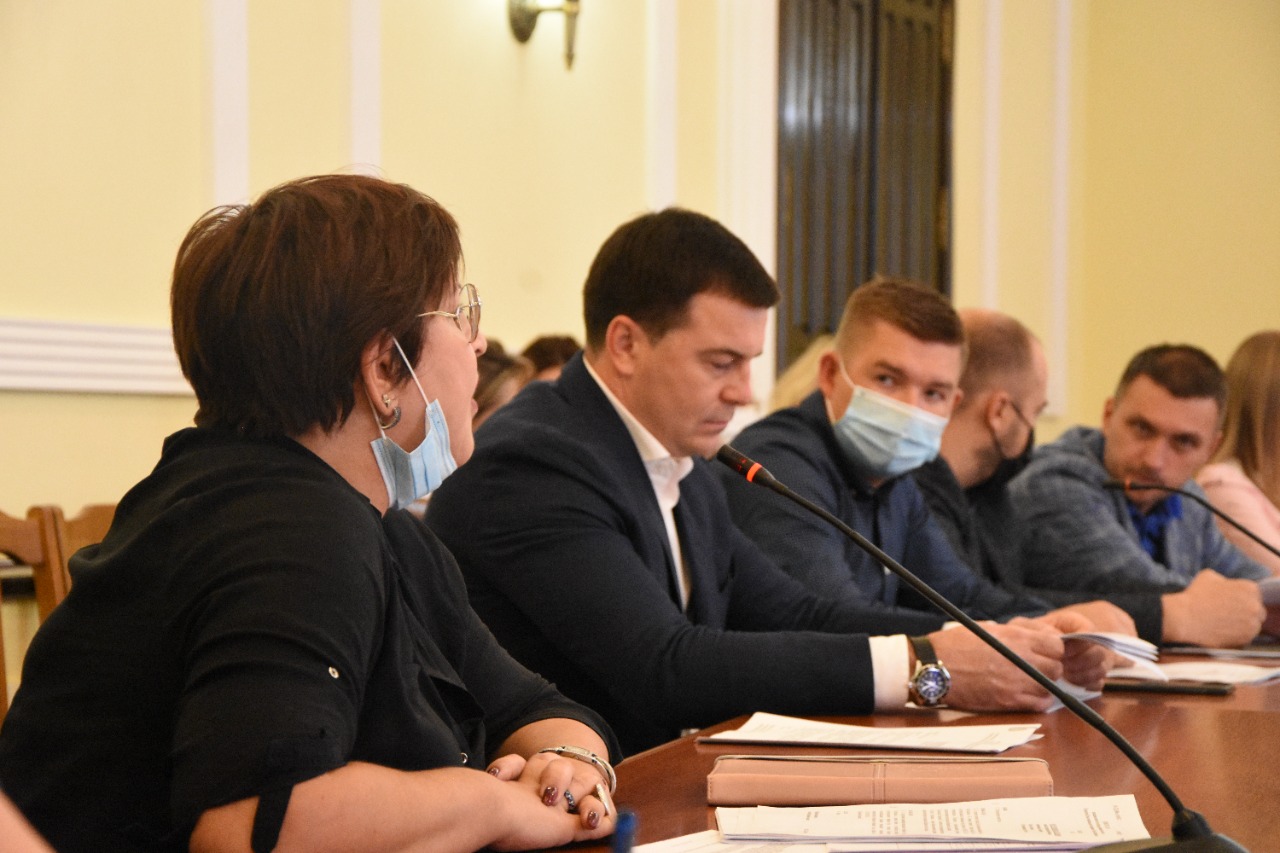 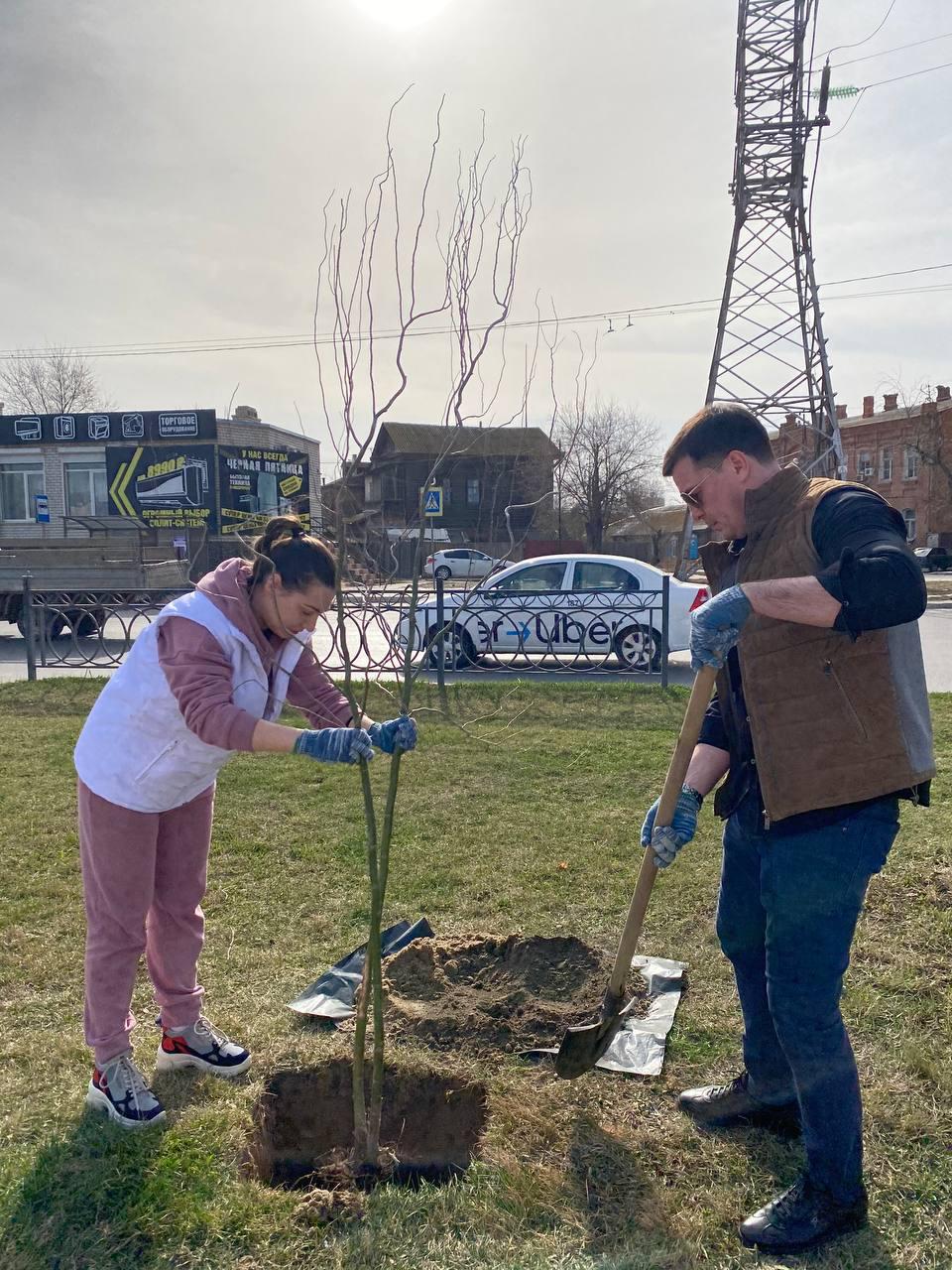 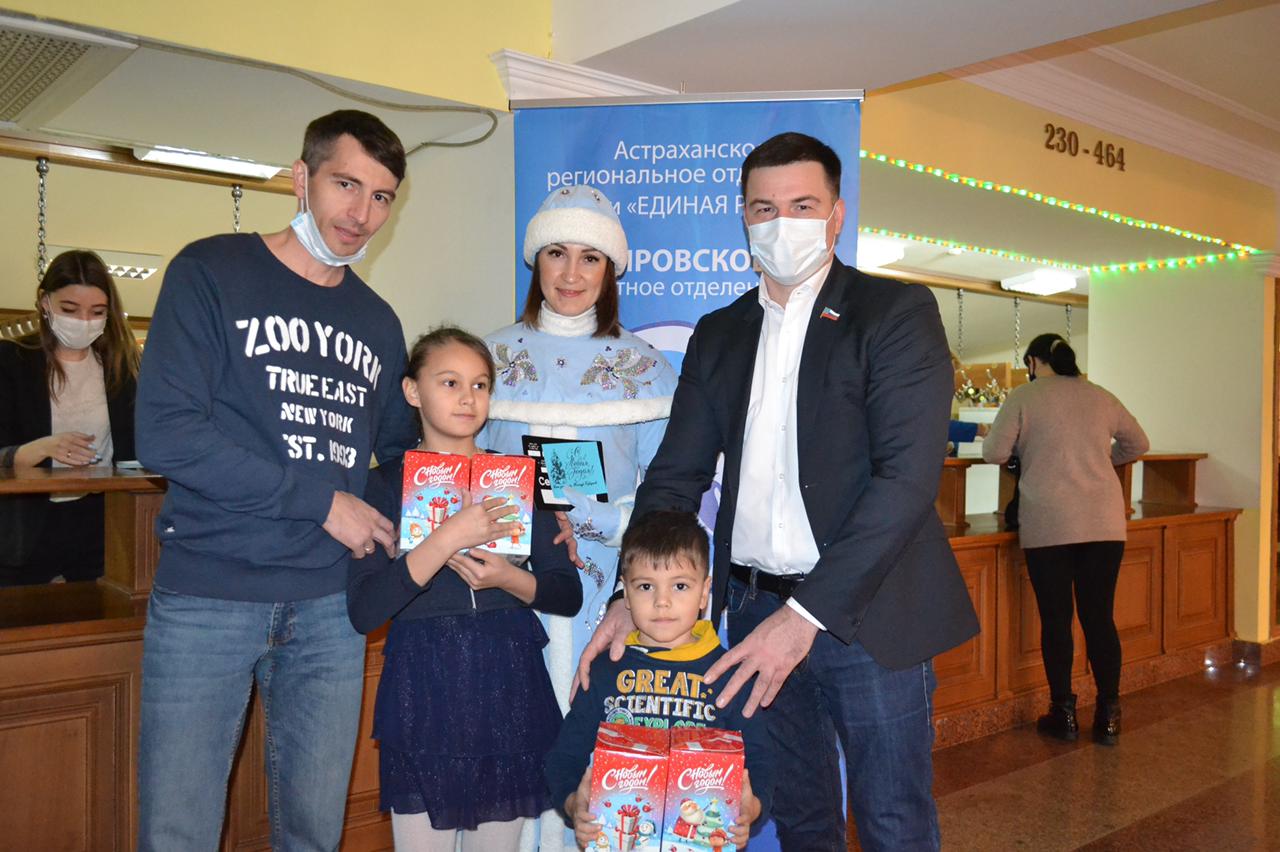 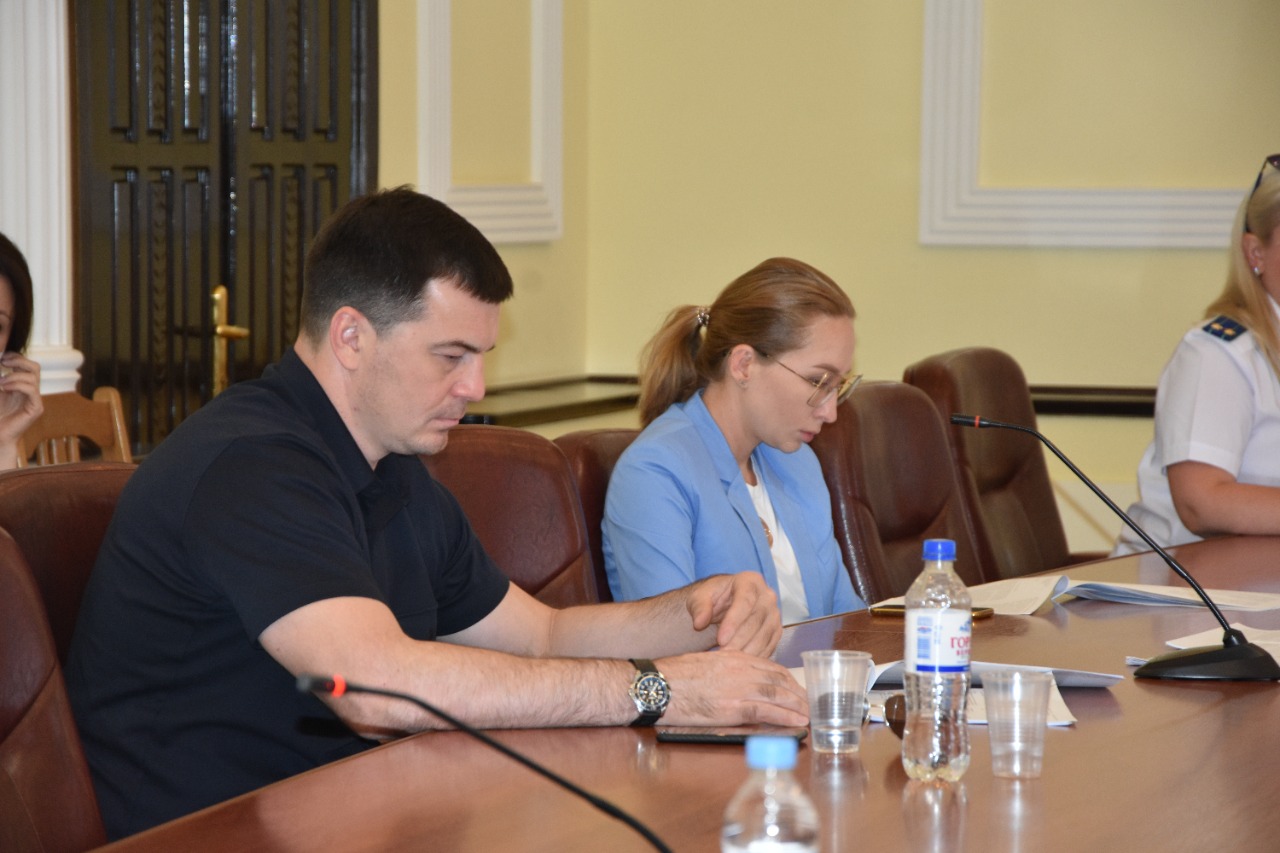 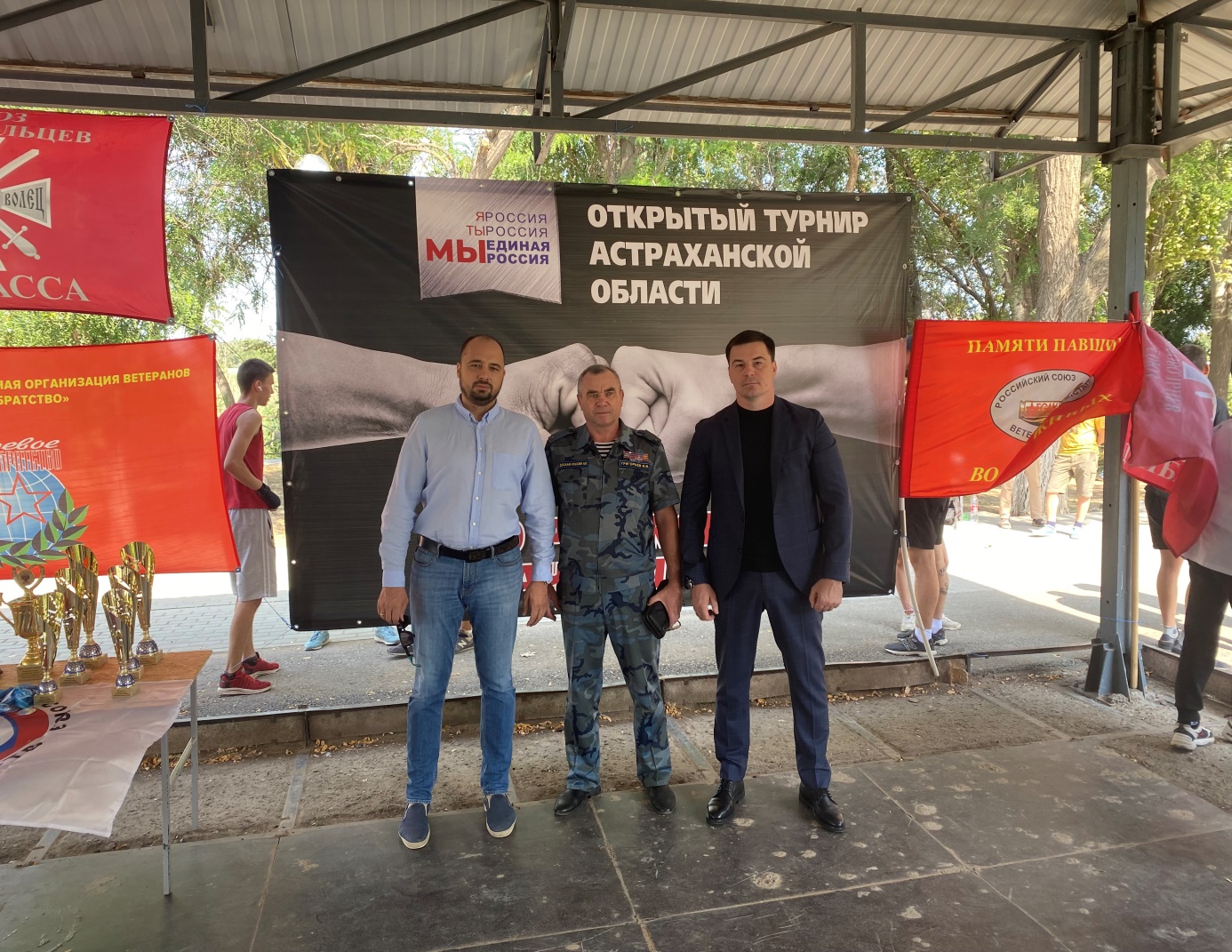 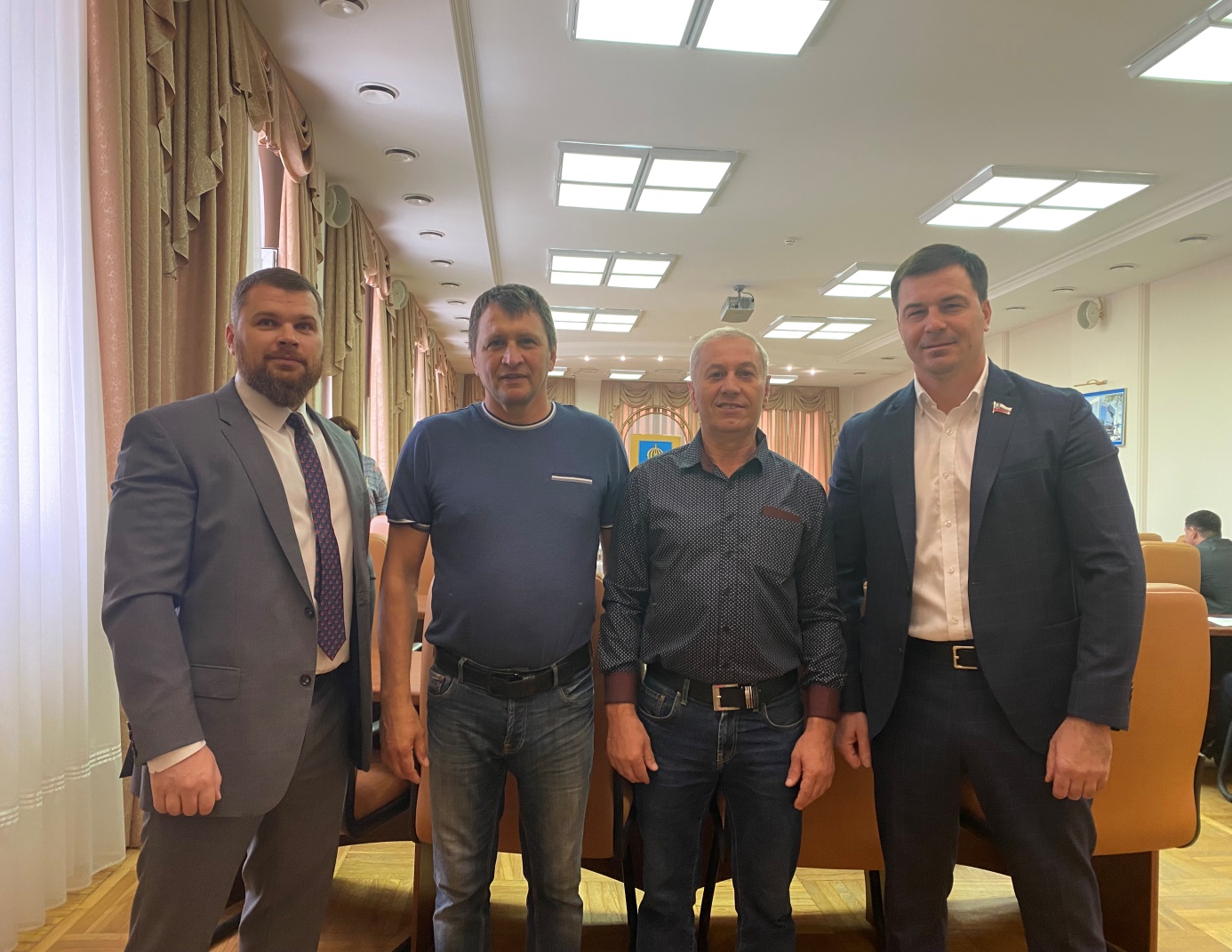 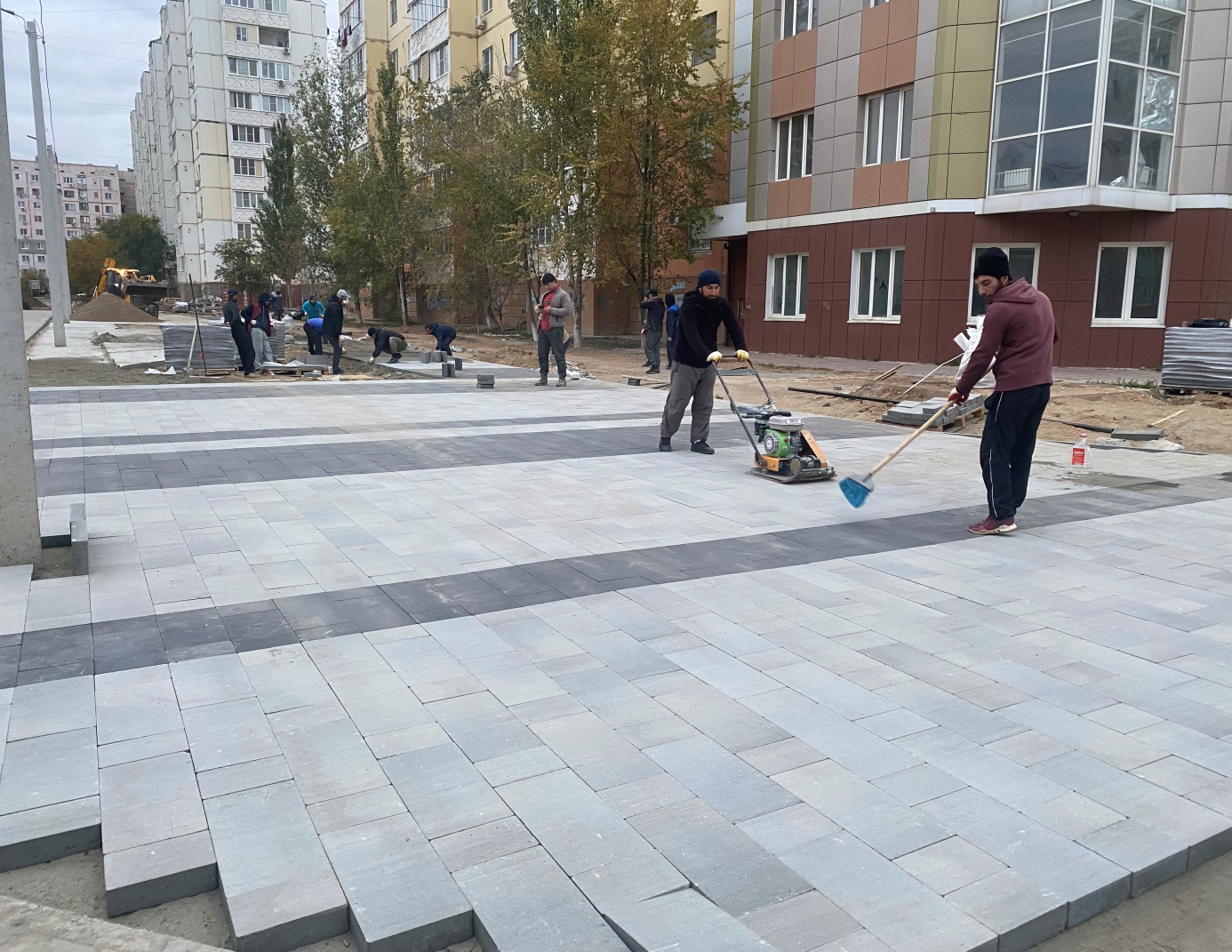 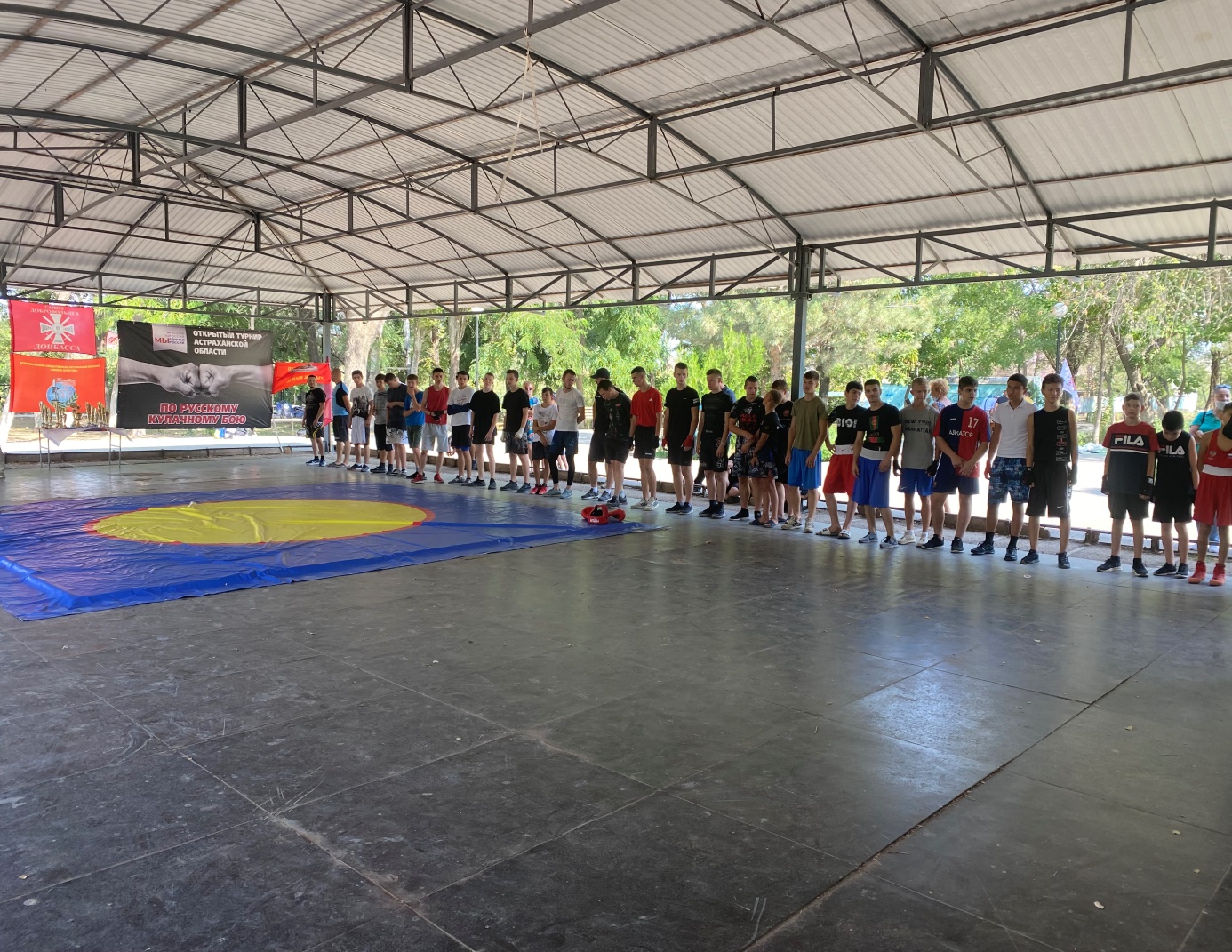 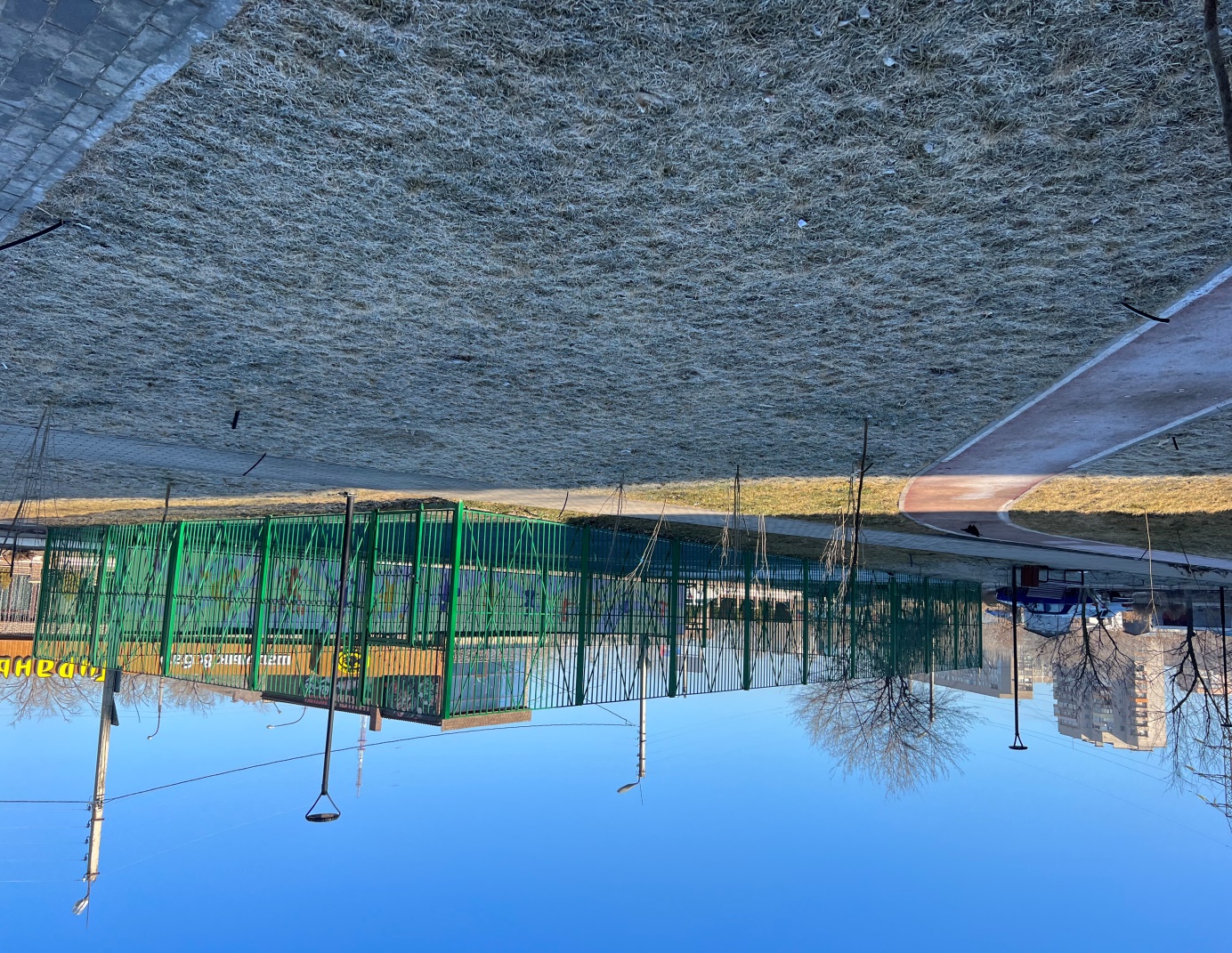 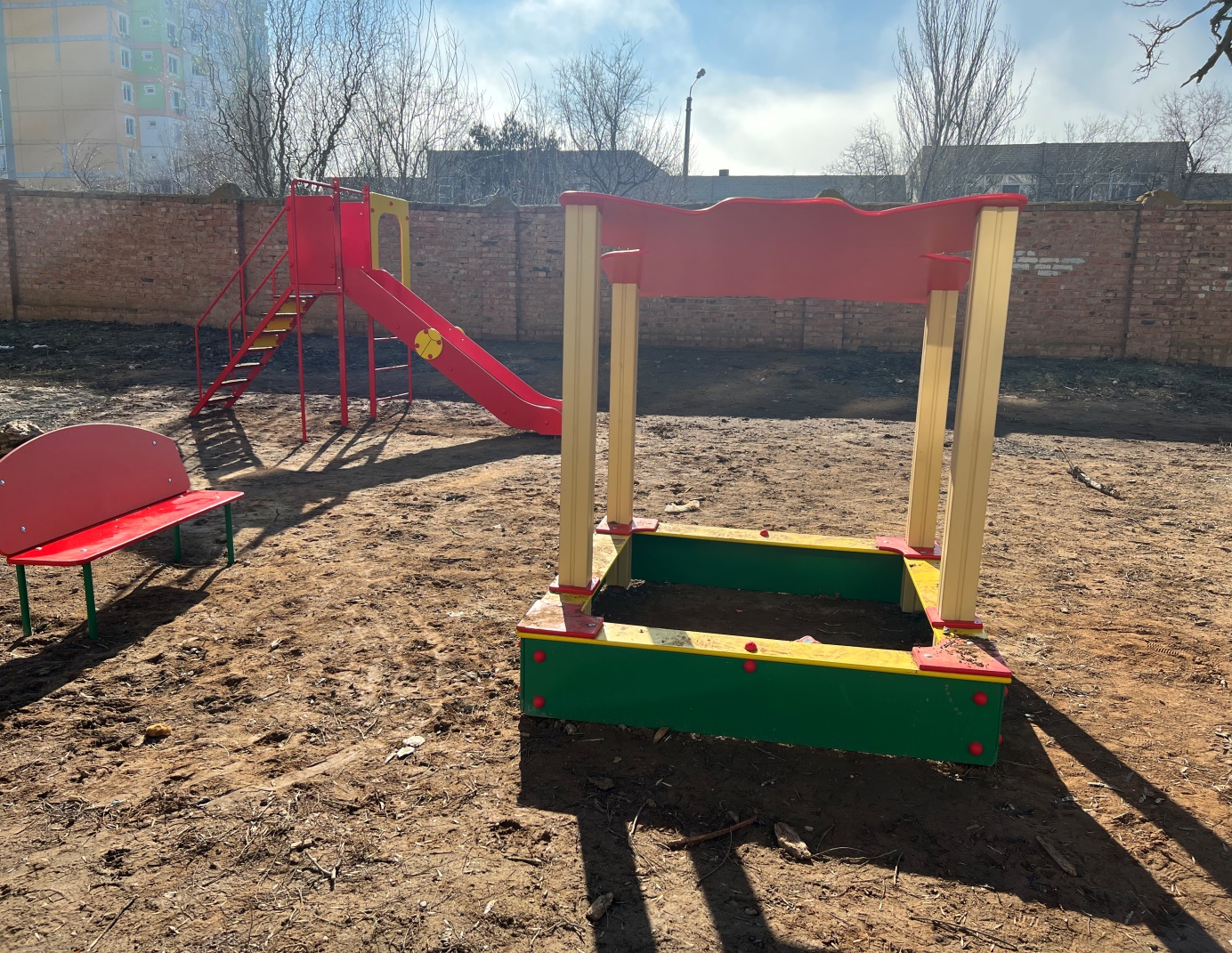 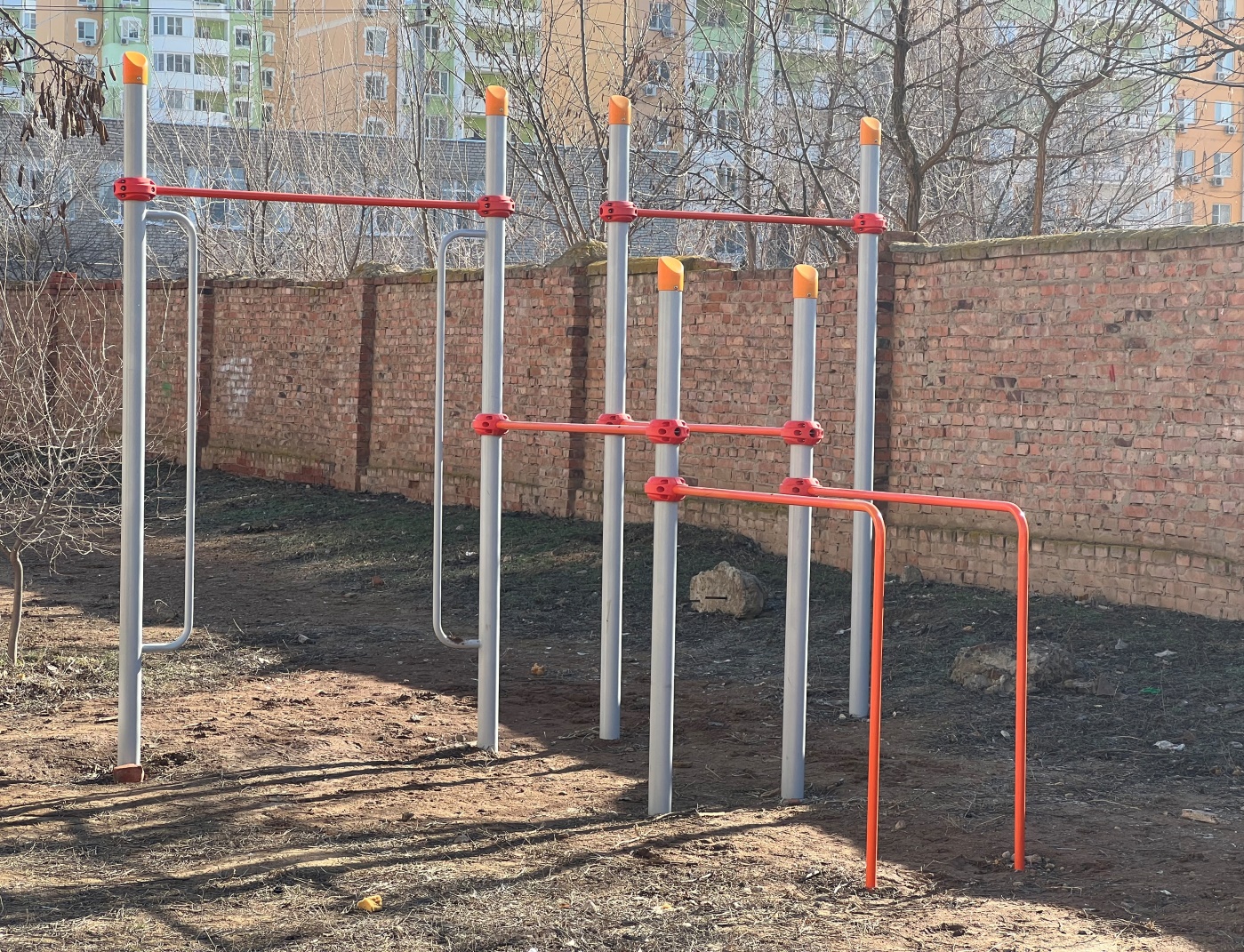 